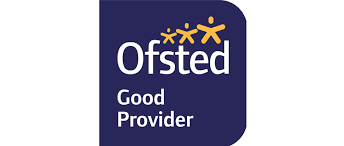 Stakesby Primary Academy Friday 17th July 2020Newsletter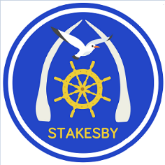 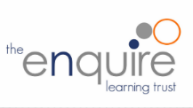 SUPERSTARS of StakesbyThe following children have been recognised for their achievements, attitudes or effort this term and have been rewarded in yesterday’s Superstar assembly:Mason CupThe following pupils have each been recognised for the academic, social or personal progress they have made across the year and have been put into the draw to receive the Mason Cup.
Well done to all of you for your hard work and effort all year! 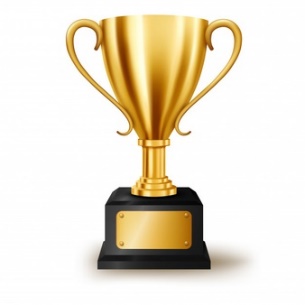 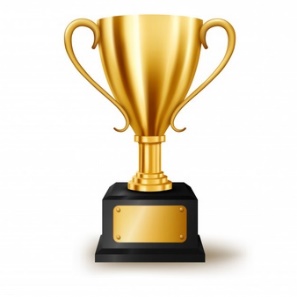 SUPERSTARS of StakesbyThe following children have been recognised for their achievements, attitudes or effort this term and have been rewarded in yesterday’s Superstar assembly:Mason CupThe following pupils have each been recognised for the academic, social or personal progress they have made across the year and have been put into the draw to receive the Mason Cup.
Well done to all of you for your hard work and effort all year! SUPERSTARS of StakesbyThe following children have been recognised for their achievements, attitudes or effort this term and have been rewarded in yesterday’s Superstar assembly:Mason CupThe following pupils have each been recognised for the academic, social or personal progress they have made across the year and have been put into the draw to receive the Mason Cup.
Well done to all of you for your hard work and effort all year! Well, that was a strange school year! But what a brilliant response from everybody! I cannot hope to express here the level of gratitude that I feel to everyone in our community – you have been incredible. Our children are so lucky to have benefited from the determined levels of commitment to ensure that they keep learning, keep safe and keep positive. So a massive thank you to our families, our staff, our local groups, and our Trust colleagues for everything you have done during this challenging period. Have a great summer break families and I look forward to reconnecting with everybody next term, as hopefully, things begin to return to ‘normal’.       Mr Gunning                                                                            Well, that was a strange school year! But what a brilliant response from everybody! I cannot hope to express here the level of gratitude that I feel to everyone in our community – you have been incredible. Our children are so lucky to have benefited from the determined levels of commitment to ensure that they keep learning, keep safe and keep positive. So a massive thank you to our families, our staff, our local groups, and our Trust colleagues for everything you have done during this challenging period. Have a great summer break families and I look forward to reconnecting with everybody next term, as hopefully, things begin to return to ‘normal’.       Mr Gunning                                                                            Well, that was a strange school year! But what a brilliant response from everybody! I cannot hope to express here the level of gratitude that I feel to everyone in our community – you have been incredible. Our children are so lucky to have benefited from the determined levels of commitment to ensure that they keep learning, keep safe and keep positive. So a massive thank you to our families, our staff, our local groups, and our Trust colleagues for everything you have done during this challenging period. Have a great summer break families and I look forward to reconnecting with everybody next term, as hopefully, things begin to return to ‘normal’.       Mr Gunning                                                                            Super Squirrels and Wise OwlsThis week we have rounded off our work on animals by learning about animals that come out at night. We have made fact files about owls and have enjoyed the stories 'The Owl who was Afraid of the Dark' and 'Owl Babies'. We collaged spikey hedgehogs and colourful owls with different textures. Well done to all our little learners both in school and learning at home. We are so proud of all your efforts this year. It has been the strangest of years and we want to say a special thank you to parents and carers for all their efforts in home learning. Have a restful summer holiday and we look forward to welcoming everyone back in September. Mrs TaconSuper Squirrels and Wise OwlsThis week we have rounded off our work on animals by learning about animals that come out at night. We have made fact files about owls and have enjoyed the stories 'The Owl who was Afraid of the Dark' and 'Owl Babies'. We collaged spikey hedgehogs and colourful owls with different textures. Well done to all our little learners both in school and learning at home. We are so proud of all your efforts this year. It has been the strangest of years and we want to say a special thank you to parents and carers for all their efforts in home learning. Have a restful summer holiday and we look forward to welcoming everyone back in September. Mrs TaconSuper Squirrels and Wise OwlsThis week we have rounded off our work on animals by learning about animals that come out at night. We have made fact files about owls and have enjoyed the stories 'The Owl who was Afraid of the Dark' and 'Owl Babies'. We collaged spikey hedgehogs and colourful owls with different textures. Well done to all our little learners both in school and learning at home. We are so proud of all your efforts this year. It has been the strangest of years and we want to say a special thank you to parents and carers for all their efforts in home learning. Have a restful summer holiday and we look forward to welcoming everyone back in September. Mrs TaconHolly Class We have had a super final week in Holly Class. We’ve had a movie afternoon with popcorn, I opened an ice cream shop and we had a lovely visit to Pannett Park. During this trip children represented Stakesby fantastically with their sensible behaviour. We saw many squirrels - I think Leo is a squirrel whisperer! I am so pleased we were able to celebrate the end of Year 1. Have lot of fun over the summer holidays and stay safe! See you all in September! Miss FenbyHolly Class We have had a super final week in Holly Class. We’ve had a movie afternoon with popcorn, I opened an ice cream shop and we had a lovely visit to Pannett Park. During this trip children represented Stakesby fantastically with their sensible behaviour. We saw many squirrels - I think Leo is a squirrel whisperer! I am so pleased we were able to celebrate the end of Year 1. Have lot of fun over the summer holidays and stay safe! See you all in September! Miss FenbyHolly Class We have had a super final week in Holly Class. We’ve had a movie afternoon with popcorn, I opened an ice cream shop and we had a lovely visit to Pannett Park. During this trip children represented Stakesby fantastically with their sensible behaviour. We saw many squirrels - I think Leo is a squirrel whisperer! I am so pleased we were able to celebrate the end of Year 1. Have lot of fun over the summer holidays and stay safe! See you all in September! Miss FenbyBeech ClassWe cannot believe that we have reached the end of the school year already. It only seems like yesterday when we were first starting in September and you were a fraction of the height that you are today.We have loved teaching each and everyone one of you. You are all unique in your own special way and you have all forged a place in our hearts that will be there forever. You were our ‘lockdown’ children and no-one else will ever be able to say that. Our only wish is that we could have had one last whole class hug and seen all of your smiling faces in person.We are immensely proud of you all. Through these strange times, you have never wavered from your learning and have continued to give 100% in all that you have done. We have missed you greatly but hopefully, when we return in September, we will see you again. It’s not goodbye, it’s just see you later.Take care, stay safe and enjoy your summer holidays.Mrs Baker and Mrs MaudBeech ClassWe cannot believe that we have reached the end of the school year already. It only seems like yesterday when we were first starting in September and you were a fraction of the height that you are today.We have loved teaching each and everyone one of you. You are all unique in your own special way and you have all forged a place in our hearts that will be there forever. You were our ‘lockdown’ children and no-one else will ever be able to say that. Our only wish is that we could have had one last whole class hug and seen all of your smiling faces in person.We are immensely proud of you all. Through these strange times, you have never wavered from your learning and have continued to give 100% in all that you have done. We have missed you greatly but hopefully, when we return in September, we will see you again. It’s not goodbye, it’s just see you later.Take care, stay safe and enjoy your summer holidays.Mrs Baker and Mrs MaudBeech ClassWe cannot believe that we have reached the end of the school year already. It only seems like yesterday when we were first starting in September and you were a fraction of the height that you are today.We have loved teaching each and everyone one of you. You are all unique in your own special way and you have all forged a place in our hearts that will be there forever. You were our ‘lockdown’ children and no-one else will ever be able to say that. Our only wish is that we could have had one last whole class hug and seen all of your smiling faces in person.We are immensely proud of you all. Through these strange times, you have never wavered from your learning and have continued to give 100% in all that you have done. We have missed you greatly but hopefully, when we return in September, we will see you again. It’s not goodbye, it’s just see you later.Take care, stay safe and enjoy your summer holidays.Mrs Baker and Mrs MaudHazel ClassHuge well done to all of Hazel class who, despite a very different and challenging end to their year, have managed to prosper and continue making fantastic progress - producing very high quality work from home. Those children who have returned back to school as part of key worker bubbles have adapted to the new way of working within school and have really impressed the members of staff they have been working with. I have heard lots of great news and had fantastic work shared with me; showing Hazel's resilience and commitment to their learning. It's now time to enjoy your summer and relax - you've all worked exceptionally hard. I and Mrs Gurney have been very proud! See you all in September. Mr NicholsonHazel ClassHuge well done to all of Hazel class who, despite a very different and challenging end to their year, have managed to prosper and continue making fantastic progress - producing very high quality work from home. Those children who have returned back to school as part of key worker bubbles have adapted to the new way of working within school and have really impressed the members of staff they have been working with. I have heard lots of great news and had fantastic work shared with me; showing Hazel's resilience and commitment to their learning. It's now time to enjoy your summer and relax - you've all worked exceptionally hard. I and Mrs Gurney have been very proud! See you all in September. Mr NicholsonHazel ClassHuge well done to all of Hazel class who, despite a very different and challenging end to their year, have managed to prosper and continue making fantastic progress - producing very high quality work from home. Those children who have returned back to school as part of key worker bubbles have adapted to the new way of working within school and have really impressed the members of staff they have been working with. I have heard lots of great news and had fantastic work shared with me; showing Hazel's resilience and commitment to their learning. It's now time to enjoy your summer and relax - you've all worked exceptionally hard. I and Mrs Gurney have been very proud! See you all in September. Mr NicholsonElm ClassThis will be my last message to you before we begin the summer holidays and I would, once again, like to say how incredibly proud I am of each and every one of you. The commitment you've shown towards your learning has been nothing short of amazing.I would like to wish you all a wonderful summer holiday with your families and I look forward to seeing you again in September where some of you will be entering into your final year here at Stakesby whilst others will be welcomed back into my classroom for another year. Thank you so much to all of my pupils and their families.Miss SavilleElm ClassThis will be my last message to you before we begin the summer holidays and I would, once again, like to say how incredibly proud I am of each and every one of you. The commitment you've shown towards your learning has been nothing short of amazing.I would like to wish you all a wonderful summer holiday with your families and I look forward to seeing you again in September where some of you will be entering into your final year here at Stakesby whilst others will be welcomed back into my classroom for another year. Thank you so much to all of my pupils and their families.Miss SavilleElm ClassThis will be my last message to you before we begin the summer holidays and I would, once again, like to say how incredibly proud I am of each and every one of you. The commitment you've shown towards your learning has been nothing short of amazing.I would like to wish you all a wonderful summer holiday with your families and I look forward to seeing you again in September where some of you will be entering into your final year here at Stakesby whilst others will be welcomed back into my classroom for another year. Thank you so much to all of my pupils and their families.Miss SavilleOak ClassIt's been the most lovely final week celebrating the end of primary school with our bubbles. We have worked incredibly hard to create a socially-distant leavers' assembly; we had a lovely last day yesterday at Whitby Beach, and we even had our sports day on Tuesday. Shout out to blue team for the win, and to Evan and Sophie K for gaining the most individual points overall.Thank you to all of the parents who helped make the assembly such a special one - and, for the final time, well done Oak Class on a fantastic half term - and a fantastic academic year. I'll miss you!Miss FenbyOak ClassIt's been the most lovely final week celebrating the end of primary school with our bubbles. We have worked incredibly hard to create a socially-distant leavers' assembly; we had a lovely last day yesterday at Whitby Beach, and we even had our sports day on Tuesday. Shout out to blue team for the win, and to Evan and Sophie K for gaining the most individual points overall.Thank you to all of the parents who helped make the assembly such a special one - and, for the final time, well done Oak Class on a fantastic half term - and a fantastic academic year. I'll miss you!Miss FenbyOak ClassIt's been the most lovely final week celebrating the end of primary school with our bubbles. We have worked incredibly hard to create a socially-distant leavers' assembly; we had a lovely last day yesterday at Whitby Beach, and we even had our sports day on Tuesday. Shout out to blue team for the win, and to Evan and Sophie K for gaining the most individual points overall.Thank you to all of the parents who helped make the assembly such a special one - and, for the final time, well done Oak Class on a fantastic half term - and a fantastic academic year. I'll miss you!Miss FenbyThank YouAll of the staff would just like to say a huge thank you for the many staff room treats that have appeared over the past few weeks. The sugar has kept us energised and our dentists in business 😉 Fabulous FoSSWe are incredibly grateful to the fabulous ladies of FoSS who have given up so much of their time and energy to ensure Stakesby children have had the opportunity to attend so many wonderful events this year. There have been fairs, discos, craft events, competitions and, most recently, a gift of leavers' hoody for every member of Oak Class. The children are so lucky to have you all in their school lives - thank you for all you have done this year.Staff at StakesbyThank YouAll of the staff would just like to say a huge thank you for the many staff room treats that have appeared over the past few weeks. The sugar has kept us energised and our dentists in business 😉 Fabulous FoSSWe are incredibly grateful to the fabulous ladies of FoSS who have given up so much of their time and energy to ensure Stakesby children have had the opportunity to attend so many wonderful events this year. There have been fairs, discos, craft events, competitions and, most recently, a gift of leavers' hoody for every member of Oak Class. The children are so lucky to have you all in their school lives - thank you for all you have done this year.Staff at StakesbyThank YouAll of the staff would just like to say a huge thank you for the many staff room treats that have appeared over the past few weeks. The sugar has kept us energised and our dentists in business 😉 Fabulous FoSSWe are incredibly grateful to the fabulous ladies of FoSS who have given up so much of their time and energy to ensure Stakesby children have had the opportunity to attend so many wonderful events this year. There have been fairs, discos, craft events, competitions and, most recently, a gift of leavers' hoody for every member of Oak Class. The children are so lucky to have you all in their school lives - thank you for all you have done this year.Staff at StakesbySCHOOL LUNCHES – Week 1    All meals served with a choice of seasonal vegetables or fresh salad. Dessert as menu or fresh fruit or yogurt.SCHOOL LUNCHES – Week 1    All meals served with a choice of seasonal vegetables or fresh salad. Dessert as menu or fresh fruit or yogurt.SCHOOL LUNCHES – Week 1    All meals served with a choice of seasonal vegetables or fresh salad. Dessert as menu or fresh fruit or yogurt.Start of term for all children is Tuesday 8th September 2020 As you will be aware, the Government has set out the expectation that schools and academies will open for all children in September 2020. Government guidance may change during the summer break and any changes will be communicated through our website and Facebook. Our focus remains on providing excellent teaching and learning and protecting children and staff from contracting the virus. As stated above, all children, in all year groups are expected to return to school on Tuesday 8th September 2020.  The exception to this are Nursery New Starters, who will already be aware of their personal start date.What time do I drop off and collect my child/ren?How will drop off/collection work?Arrangements for dropping children off and collecting children will continue as we have been doing this term.  Apart from Early Years children, children will leave their families at the gates on Byland Road and be accompanied into school by a member of staff who will be stationed at the gates. Early Years children can be accompanied by a single adult into the EYFS area. Markings, signage and one-way systems will be in  place to help maintain social distancing throughout.Times of the school day are below.  (Please continue to use the area in front of school to socially distance from other families if you arrive early.)For the full details regarding the arrangements for children returning on 8th September 2020, please see the letter on our website and Facebook.Start of term for all children is Tuesday 8th September 2020 As you will be aware, the Government has set out the expectation that schools and academies will open for all children in September 2020. Government guidance may change during the summer break and any changes will be communicated through our website and Facebook. Our focus remains on providing excellent teaching and learning and protecting children and staff from contracting the virus. As stated above, all children, in all year groups are expected to return to school on Tuesday 8th September 2020.  The exception to this are Nursery New Starters, who will already be aware of their personal start date.What time do I drop off and collect my child/ren?How will drop off/collection work?Arrangements for dropping children off and collecting children will continue as we have been doing this term.  Apart from Early Years children, children will leave their families at the gates on Byland Road and be accompanied into school by a member of staff who will be stationed at the gates. Early Years children can be accompanied by a single adult into the EYFS area. Markings, signage and one-way systems will be in  place to help maintain social distancing throughout.Times of the school day are below.  (Please continue to use the area in front of school to socially distance from other families if you arrive early.)For the full details regarding the arrangements for children returning on 8th September 2020, please see the letter on our website and Facebook.Start of term for all children is Tuesday 8th September 2020 As you will be aware, the Government has set out the expectation that schools and academies will open for all children in September 2020. Government guidance may change during the summer break and any changes will be communicated through our website and Facebook. Our focus remains on providing excellent teaching and learning and protecting children and staff from contracting the virus. As stated above, all children, in all year groups are expected to return to school on Tuesday 8th September 2020.  The exception to this are Nursery New Starters, who will already be aware of their personal start date.What time do I drop off and collect my child/ren?How will drop off/collection work?Arrangements for dropping children off and collecting children will continue as we have been doing this term.  Apart from Early Years children, children will leave their families at the gates on Byland Road and be accompanied into school by a member of staff who will be stationed at the gates. Early Years children can be accompanied by a single adult into the EYFS area. Markings, signage and one-way systems will be in  place to help maintain social distancing throughout.Times of the school day are below.  (Please continue to use the area in front of school to socially distance from other families if you arrive early.)For the full details regarding the arrangements for children returning on 8th September 2020, please see the letter on our website and Facebook.Clubs including Breakfast and Tea-Time ClubDue to the Covid-19 virus, we will need to maintain the ‘bubbles’ and therefore we are, unfortunately, unable to run clubs during the first half term of the new academic year.  This will be reviewed at the end of the first half term.  We are ready to reinstate clubs once restrictions are lifted.  As mentioned in the main part of the letter, Breakfast and Tea-time club will be running and in the first instance priority will be given to Key Worker and then safeguarded children. Any places that are still available will be allocated to parents who request them first.  With this in mind, if you are a Key Worker please email admin@stakesbyschool.net if you require a place at the Breakfast club or Tea-time club.  Please state the day and club that you require. Charges will apply for this facility (£3.00 per hour and £2.70 for a sibling).  This should be paid, in advance, on ParentPay. Times:Breakfast – 7.45am to 8.45amTea-Time Club – 3.15pm to 5.15pmClubs including Breakfast and Tea-Time ClubDue to the Covid-19 virus, we will need to maintain the ‘bubbles’ and therefore we are, unfortunately, unable to run clubs during the first half term of the new academic year.  This will be reviewed at the end of the first half term.  We are ready to reinstate clubs once restrictions are lifted.  As mentioned in the main part of the letter, Breakfast and Tea-time club will be running and in the first instance priority will be given to Key Worker and then safeguarded children. Any places that are still available will be allocated to parents who request them first.  With this in mind, if you are a Key Worker please email admin@stakesbyschool.net if you require a place at the Breakfast club or Tea-time club.  Please state the day and club that you require. Charges will apply for this facility (£3.00 per hour and £2.70 for a sibling).  This should be paid, in advance, on ParentPay. Times:Breakfast – 7.45am to 8.45amTea-Time Club – 3.15pm to 5.15pmClubs including Breakfast and Tea-Time ClubDue to the Covid-19 virus, we will need to maintain the ‘bubbles’ and therefore we are, unfortunately, unable to run clubs during the first half term of the new academic year.  This will be reviewed at the end of the first half term.  We are ready to reinstate clubs once restrictions are lifted.  As mentioned in the main part of the letter, Breakfast and Tea-time club will be running and in the first instance priority will be given to Key Worker and then safeguarded children. Any places that are still available will be allocated to parents who request them first.  With this in mind, if you are a Key Worker please email admin@stakesbyschool.net if you require a place at the Breakfast club or Tea-time club.  Please state the day and club that you require. Charges will apply for this facility (£3.00 per hour and £2.70 for a sibling).  This should be paid, in advance, on ParentPay. Times:Breakfast – 7.45am to 8.45amTea-Time Club – 3.15pm to 5.15pmPEPlease send your child to school in their PE kit on their designated PE day.  Your child’s class teacher will notify you of the day via Class Dojo.  Children do not need to bring their uniform on this day; they will remain in their kit.  PE will take place outside so please ensure your child is wearing suitable trainers, white t-shirt, black shorts/leggings/jogging bottoms and dark hoodie.  Hair longer than shoulder length must be tied back and earrings must be removed.PEPlease send your child to school in their PE kit on their designated PE day.  Your child’s class teacher will notify you of the day via Class Dojo.  Children do not need to bring their uniform on this day; they will remain in their kit.  PE will take place outside so please ensure your child is wearing suitable trainers, white t-shirt, black shorts/leggings/jogging bottoms and dark hoodie.  Hair longer than shoulder length must be tied back and earrings must be removed.PEPlease send your child to school in their PE kit on their designated PE day.  Your child’s class teacher will notify you of the day via Class Dojo.  Children do not need to bring their uniform on this day; they will remain in their kit.  PE will take place outside so please ensure your child is wearing suitable trainers, white t-shirt, black shorts/leggings/jogging bottoms and dark hoodie.  Hair longer than shoulder length must be tied back and earrings must be removed.Free School MealsAre you entitled to Free School Meals?  Your circumstances may have changed and you may now be entitled to them please click on https://www.cloudforedu.org.uk/ofsm/sims/ to find out. In addition, by registering, your eligibility means that the school may be entitled to valuable additional funding.Free School MealsAre you entitled to Free School Meals?  Your circumstances may have changed and you may now be entitled to them please click on https://www.cloudforedu.org.uk/ofsm/sims/ to find out. In addition, by registering, your eligibility means that the school may be entitled to valuable additional funding.Free School MealsAre you entitled to Free School Meals?  Your circumstances may have changed and you may now be entitled to them please click on https://www.cloudforedu.org.uk/ofsm/sims/ to find out. In addition, by registering, your eligibility means that the school may be entitled to valuable additional funding.SnacksSnacks will be a homemade biscuit.  To limit the potential spread of the virus, juice will not be provided.  Please ensure your child brings their own water bottle. Snack can be purchased from the school and will cost £1.00 per week.  This is now to be paid for via ParentPay; cash can no longer be accepted.  Children can continue to bring their own healthy snack from home.SnacksSnacks will be a homemade biscuit.  To limit the potential spread of the virus, juice will not be provided.  Please ensure your child brings their own water bottle. Snack can be purchased from the school and will cost £1.00 per week.  This is now to be paid for via ParentPay; cash can no longer be accepted.  Children can continue to bring their own healthy snack from home.SnacksSnacks will be a homemade biscuit.  To limit the potential spread of the virus, juice will not be provided.  Please ensure your child brings their own water bottle. Snack can be purchased from the school and will cost £1.00 per week.  This is now to be paid for via ParentPay; cash can no longer be accepted.  Children can continue to bring their own healthy snack from home.For the full details regarding the arrangements for children returning on 8th September 2020, please see the letter on our website and Facebook.For the full details regarding the arrangements for children returning on 8th September 2020, please see the letter on our website and Facebook.For the full details regarding the arrangements for children returning on 8th September 2020, please see the letter on our website and Facebook.